2205 Shadybend Dr, Pearland, TX 77581For Sale $455K	    (Please take 1)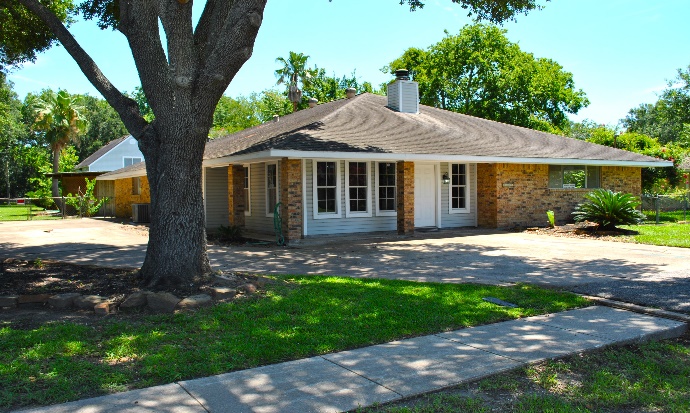 House info: One story, 4 bedroom, 3 full baths, study w/ side entry door, dining, breakfast room, double gas fireplace. House has two central HVAC systems. Previous has lifetime foundation transferable warranty through Allied Foundation. Seller is providing a 12 month Home Warranty with purchase.Has brand new…1 Central A/C & heater (Dakin w/warranty for new homeowner)Electrical Panel / Breaker BoxTrees trimmedFacia boards & soffitsAdded R-60 Cellulose Blow-in insulation to atticGE Stainless Gas range stoveGE Stainless Microwave GE Stainless DishwasherTile flooring in kitchen & bathsLaminate wood floors through-outDoor knobsMost all ceiling fans & light fixturesBathroom mirrorsAll Toilets2 bathrooms vanities2 new tiled shower/tubAll faucets (kitchen & bathrooms)Quartz countertops in kitchen & master bathDouble stainless sink & garbage disposal in kitchenPool pump motor & water feature pump & multi-valve handle. Pool was drained and acid washPaint throughout 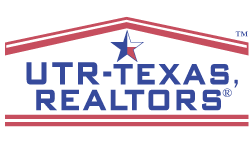 For showing appointments, questions, offers etc. Text Amy 832-419-6966 / movingwithamy@yahoo.comUTR-Texas, RealtorsGarage Apartment info: 1 bedroom, living room, loft, kitchenette & full bathroom. Has brand new a/c window unit. Keep in mind it had/has central a/c with duct work etc but just not working. Could add new a/c later. Two long closets for storage & clothes etc. Rental rate value $700 + a monthHas brand new…kitchenette = countertop w/ double sinks & faucet & garbage disposalMicrowaveLight fixtures Ceiling fanBath vanity, countertop & faucetA/C window unit (needs to be installed)ToiletLaminate wood floorsPaint Door knobsLot info:Spacious backyard w/ In-ground pool, large covered bar /entertaining area and covered patios. Front driveway could fix 2-4 cars & side driveway extends about 2-3 deep on side of house. Allowed and has great parking trailer, boat, RV etc. Nice mature landscaping and once spring & summer come will be full and lush again. Has 2 car garage with an office to the back right inside garage.This house has had a lot of work done and updates etc. There is always more can be done. It has so much potential. Create with your person touches and enjoy making it your & your family’s new home 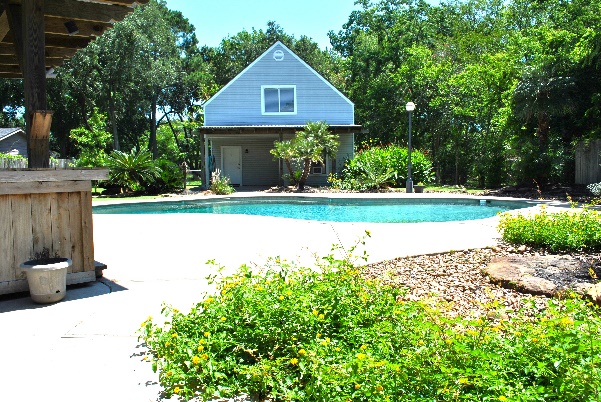 